Турчак: Решение WADA в В «Единой России» дали старт проекту по увековечению памяти героев России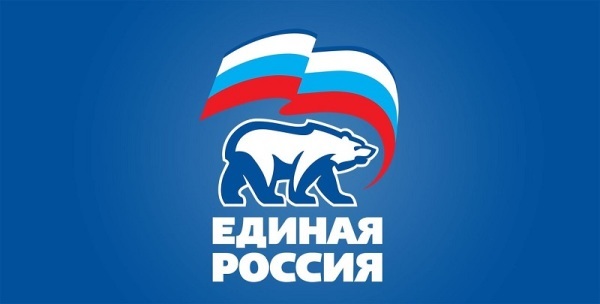 В рамках проекта предполагается установка мемориальных досок и бюстов Героям Российской Федерации, присвоение их имен образовательным учреждениям, улицам и площадям.В преддверии 2020 года, который указом Президента РФ объявлен Годом памяти и славы, в рамках партпроекта «Единой России» «Историческая память» дан старт проекту «Память героев». В рамках проекта предполагается установка мемориальных досок и бюстов Героям, присвоение их имен образовательным учреждениям, улицам и площадям. Об этом рассказал заместитель секретаря Генерального совета Партии, координатор партпроекта Александр Хинштейн во время церемонии торжественного открытия мемориальной доски семи героям – выпускникам и сотрудникам Самарского речного техникума.«Открытием этой мемориальной доски партия «Единая Россия» объявила старт нового проекта по увековечиванию памяти Героев Российской Федерации в регионах, где они жили и работали – «Память Героев». В рамках проекта предполагается установка мемориальных досок и бюстов Героям, присвоение их имен образовательным учреждениям, улицам и площадям, обеспечение школ комплектами наглядной агитации», - сказал Хинштейн.«Наша цель не просто разово рассказать о великих соотечественниках и земляках, а увековечить их память в названии учебных заведений, улиц, учреждений культуры», - подчеркнул координатор партпроекта.Отметим, в данном учебном заведении, основанном в 1936 году, в разное время учились и работали Герои нескольких поколений: пять Героев Советского Союза, один Герой Российской Федерации, один Герой Социалистического Труда. Пятеро из них - Анатолий Мельников, Борис Еряшев, Леонид Грошев, Виталий Жалнин, Валентин Васильевич Павлов - удостоены высшего звания за подвиги в годы Великой Отечественной войны, Вячеслав Александров - за мужество и героизм, проявленные при исполнении интернационального долга в ДРА («девятая рота»), капитан-механик Семен Солкин стал Героем Социалистического Труда за выдающиеся трудовые подвиги.Напомним, с 1992 года звание Героя России присвоено свыше 1,1 тыс. чел., более - 600 из них уже нет в живых. В рамках проекта предполагается увековечить память всех ушедших Героев РФ. Сделать это планируется к 30-летию установления звания - к 2022 году.Партпроект «Единой России» «Историческая память» следит за сохранением и реставрацией памятников истории и культуры. Сегодня в России насчитывается более 90 тыс. памятников федерального, регионального и местного значения, причем каждый второй из них требует срочного капитального ремонта. Партпроект осуществляет контроль за их реставрацией, привлекая к активному сотрудничеству общественников, которые оперативно указывают на те или иные недостатки в работе. Кроме того, партпроект ведет специальное направление, которое посвящено сохранению памяти о Великой Отечественной войне. В рамках этого направления в регионах реализуются такие проекты, как «Диктант Победы», «Защитникам Отечества посвящается…», «Вахта памяти», «Точка памяти» и многие другие.